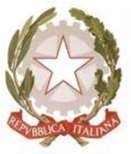 Ministero dell’Istruzione e del MeritoIstituto Professionale di Stato Servizi per l’Enogastronomia e l’Ospitalità Alberghiera “Amerigo Vespucci”  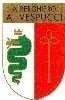 SEDE CENTRALE: Via Valvassori Peroni, 8 - 20133 Milano - Tel. 02.7610162  SUCCURSALE: Via Crescenzago, 110 – 20132 Milano - Tel. 02.70124667Sito web: www.ipsarvespucci.it - email: mirh010009@istruzione.it pec:mirh010009@pec.istruzione.it CF: 80109710154 - Codice Meccanografico: MIRH010009MOD PREV/CONS RENDICONTAZIONE   PREVENTIVO/CONSUNTIVO ANNO SCOLASTICO  2022/2023                                       Ministero dell’Istruzione e del MeritoIstituto Professionale di Stato Servizi per l’Enogastronomia e l’Ospitalità Alberghiera “Amerigo Vespucci”  SEDE CENTRALE: Via Valvassori Peroni, 8 - 20133 Milano - Tel. 02.7610162  SUCCURSALE: Via Crescenzago, 110 – 20132 Milano - Tel. 02.70124667Sito web: www.ipsarvespucci.it - email: mirh010009@istruzione.it pec:mirh010009@pec.istruzione.it CF: 80109710154 - Codice Meccanografico: MIRH010009Al Dirigente Scolastico SCHEDA PREVENTIVO/CONSUNTIVO ATTIVITÀFONDO ISTITUZIONE SCOLASTICA A.S._20__/20__ALTRO FONDO PERSONALE DOCENTEATTIVITÀ/PROGETTOBilancio ConsuntivoRESPONSABILEOBIETTIVI RAGGIUNTIOBIETTIVIATTIVITÀ PREVISTEPERSONALE INTERNO COINVOLTOPERSONALE INTERNO COINVOLTOSCHEDA APPOSITA ALLEGATO CSCHEDA APPOSITA ALLEGATO CEVENTUALE PERSONALE ESTERNO COINVOLTOEVENTUALE PERSONALE ESTERNO COINVOLTOTEMPI DI REALIZZAZIONETEMPI DI REALIZZAZIONEBENI E SERVIZI  DA UTILIZZAREBENI E SERVIZI  DA UTILIZZAREPREVISIONE DI SPESAPREVISIONE DI SPESADATACONSEGNAPREVENTIVO20/11/RESPONSABILE DI PROGETTODATACONSEGNACONSUNTIVO16/06/RESPONSABILE DI PROGETTOCOMMISSIONE / ATTIVITÀREFERENTECOMPONENTI(in ordine alfabetico)N° OREA PREVENTIVON° ORERIUNIONIN° ORERIUNIONIN° OREALTRE ATTIVITÀN° OREALTRE ATTIVITÀN° ORE TOTALEINDIVIDUALE CONSUNTIVON° OREA PREVENTIVO(riserv. Dirigenza)) N° OREA CONSUNTIVO(riserv. Dirigenza)N° OREA PREVENTIVOFino al 31/12Dal1/1Fino al 31/12Dal1/1TOTALE OREDATAFIRMA REFERENTEDIFFERENZAPREVENTIVO - CONSUNTIVOCONSEGNAPREVENTIVO20/11/CONSEGNACONSUNTIVO16/06/NOTEIL REFERENTE ATTESTA CHE LE ORE INDICATE SONO STATE VERIFICATE E APPROVATE e che le ore * sono effettive al netto delle ore dovute di docenza  IL REFERENTE ATTESTA CHE LE ORE INDICATE SONO STATE VERIFICATE E APPROVATE e che le ore * sono effettive al netto delle ore dovute di docenza  